Čtení pro rodiče ÚNOR  1. 2. 10.00	IT (David Laštůvka)  2. 2.   9.30	Divadlo Glans „O chytré princezně“ (Námořníci)   3. 2.		Pololetní prázdniny (ZŠ) 6. – 10. 2.	Jarní prázdniny (ZŠ) – odpolední skupiny ZRUŠENY  8. 2.		Jan Svoboda – seminář (bude upřesněno, prozatím nepotvrzeno)13. – 17. 2.	Odpolední skupiny z organizačních důvodů ZRUŠENY14. 2.		Masopustní výlet do Čechovy stodoly - Piráti + Potapěči			(podrobné informace budou vyvěšeny na nástěnkách v jednotlivých třídách) 15. 2.		Masopustní výlet do Čechovy stodoly - Rybáři + Námořníci			(podrobné informace budou vyvěšeny na nástěnkách v jednotlivých třídách)16. 2.		Testy školní zralosti - Rybáři + Potapěči17. 2.		Testy školní zralosti - Piráti + Námořníci21. 2.		Masopust (dopolední tradiční masopustní program)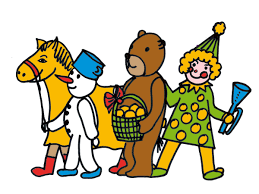 